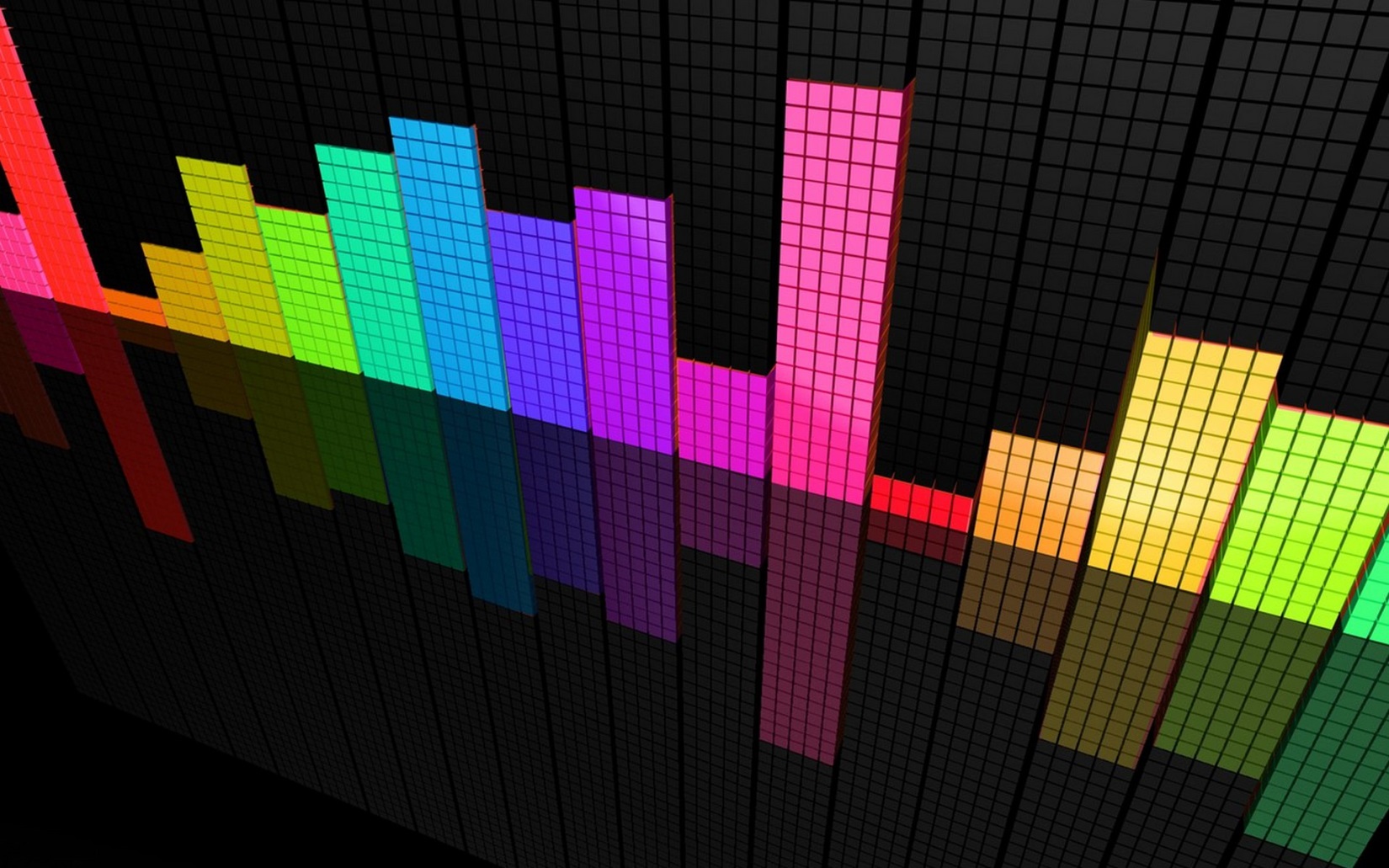 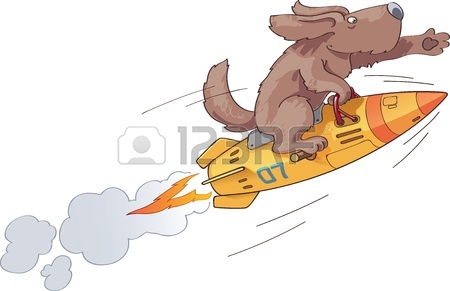 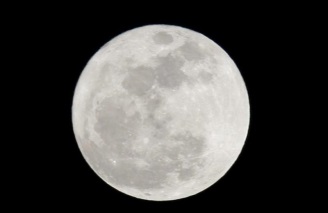 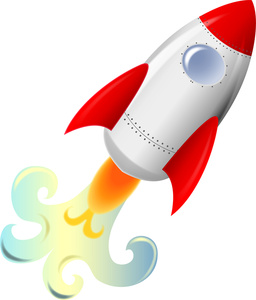 Ç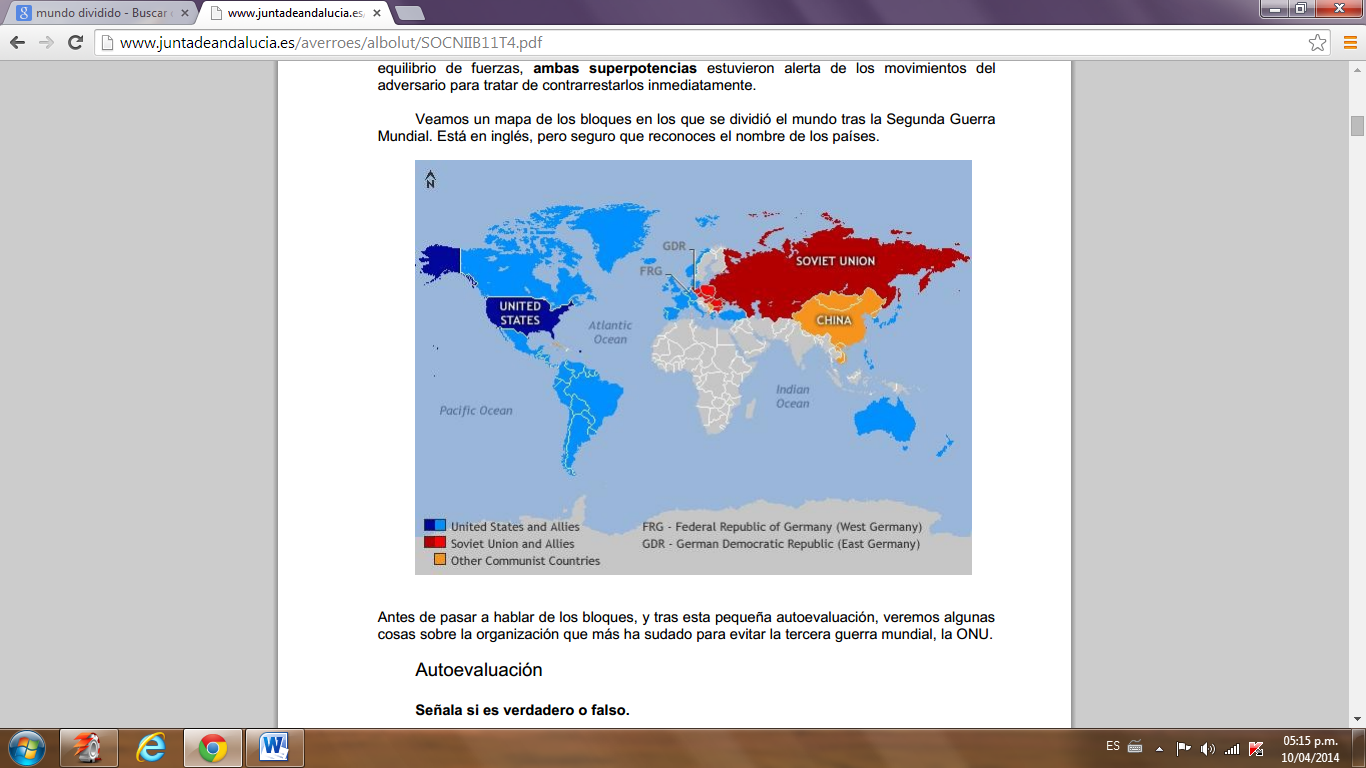 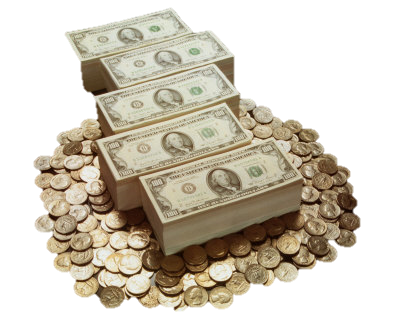 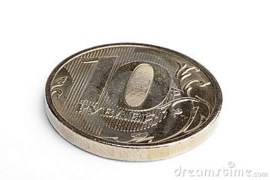 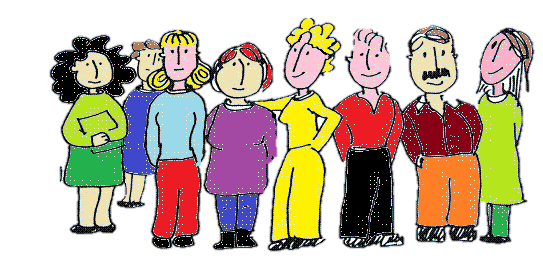 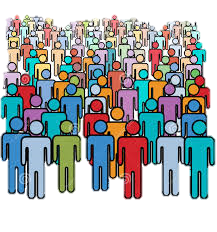 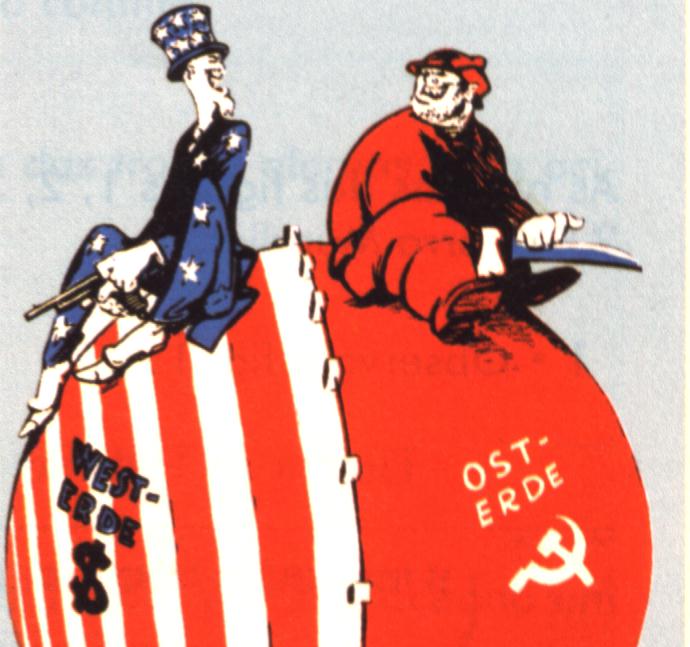 